Dyddiad: 24ain Hydref 2017	At:	Comisiynydd yr Heddlu a Throseddu, Y Prif Gwnstabl ac Aelodau’r Cyd-bwyllgor Archwilio (Mr A Kenwright, Mr A Morgan, Mr G Evans, Mr M MacDonald)Copi at:	Mrs J Woods, Y Prif Swyddog CyllidCymdeithas Prif Swyddogion yr Heddlu a Swyddogion a Staff Uwch 		Cynrychiolwyr TIAA a Swyddfa Archwilio Cymru		Y Wasg a’r LlyfrgelloeddAnnwyl Syr/Fadam,Cynhelir cyfarfod y Cyd-bwyllgor Archwilio ar Ddydd Mawrth 31ain o Hydref 2017 am 2:00yp yn Ystafell SCC004 y Ganolfan Rheoli Strategol, Pencadlys yr Heddlu, Llangynnwr, Caerfyrddin  i drafod y materion ar yr agenda sydd ynghlwm.  Caiff Cynrychiolwyr o’r Wasg ac Aelodau o’r cyhoedd fynychu’r cyfarfod hwn.  Er  mwyn cymryd rhan drwy gyfrwng y Gymraeg  mae’n ofynnol i Aelodau o’r Cyhoedd roi o leiaf 7 diwrnod o rybudd er mwyn sicrhau darpariaeth o’r fath, yn unol â’r hyn a nodir ar ein gwefan.  Pe byddem yn derbyn hysbysiad hwyr, byddwn yn gwneud ein gorau i ddarparu'r gwasanaeth hwn, ond ni ellir gwarantu y bydd ar gael.Yr eiddoch yn gywir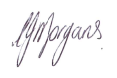 Mrs Carys F MorgansPennaeth StaffAmgaeedigA  G  E  N  D  AYmddiheuriadau am absenoldebDatgan buddiannauCadarnhau cofnodion y cyfarfod a gynhaliwyd 25ain Gorffennaf 2017 Materion i’w CraffuYstyried adroddiad cynnydd (SICA) yr Archwilwyr Mewnol Ystyried yr adroddiadau canlynol gan yr Archwilwyr Mewnol:   Prosiectau Cyfalaf    Trefniadau Pensiwn   Rheoli Lliniaru Rheoli Risg   Strategaeth Ystadau    Trefniadau ar gyfer Comisiynu GwasanaethauDerbyn adroddiad diweddaru am unrhyw gamau newydd neu gamau dilynol am fynediad diawdurdod at ddata  Derbyn diweddariad am y Rhaglen Gyfalaf Derbyn adroddiad Rheolaeth y Trysorlys - perfformiad yn ystod 2016/17 ac arolwg canol y flwyddyn o’r perfformiad yn ystod 2017/18 Derbyn cofnodion cyfarfod y Grŵp Llywodraethu Corfforaethol a gynhaliwyd 7fed Medi 2017 Cynllun Gweithredu Memo Cyfrifon Terfynol – EithriedigUnrhyw fusnes arall